附件：疫情防控期间教职工行程填报注意事项一、使用微信登录填报已关注绑定学校企业号的教职工可直接用微信打开链接进入填报，或根据页面提示通过数字石大用户名密码，完善个人信息绑定学校企业号后，再通过本链接进入填报。填报链接：https://service.upc.edu.cn/v2/matter/start?id=417（1）根据要求，如实填写承诺书、个人信息、个人行程，所有选项必须填写，否则无法提交。其中工号、姓名、单位信息为基本人事信息，不能修改。（2）按要求填写行程的时间、出发地、目的地、交通工具、班次信息和到达目的地后的居住地址。例：2020-01-13 黄岛-东营-自驾-无- XX路XX小区。（3）点击预览表单，可以查看表单详情。（4）个人行程提交后自动汇总上报，禁止修改，请确认无误后填报。（5）若需补充新的个人行程可再次点击链接进入填报补充。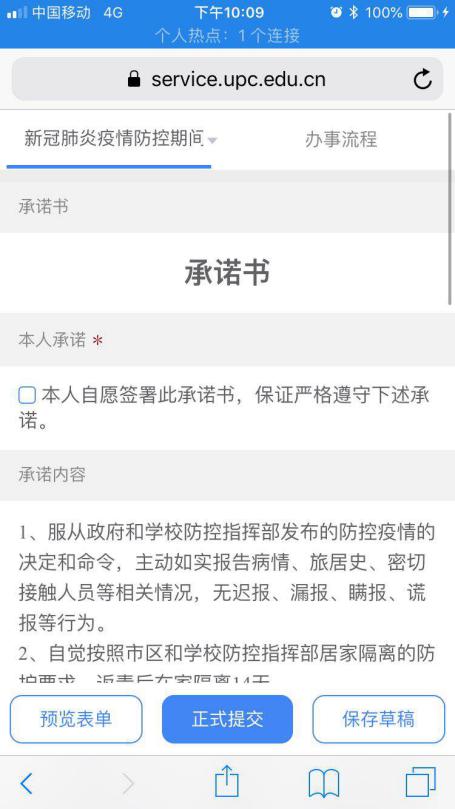 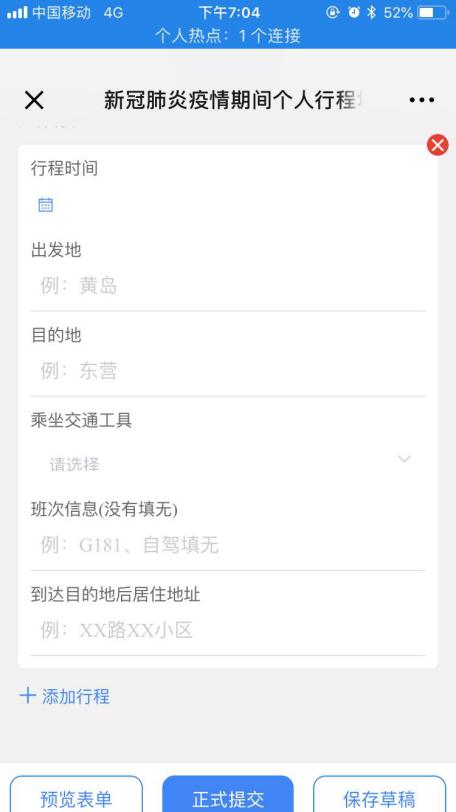 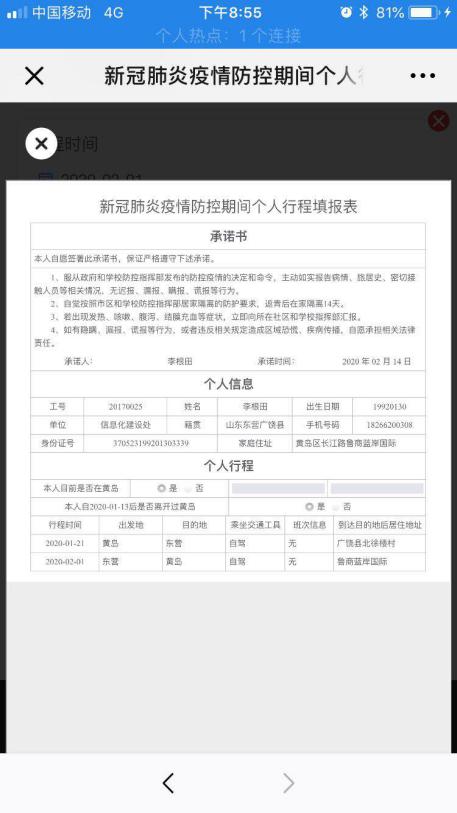 二、使用电脑登录填报使用Edge、Chrome或360浏览器直接点击链接进入填报，或登录“数字石大”-“e站通”通过热门服务“个人行程填报”进入填报。填报链接：https://service.upc.edu.cn/v2/matter/start?id=417（1）根据要求，如实填写承诺书、个人信息、个人行程，所有选项必须填写，否则无法提交。其中工号、姓名、单位信息为基本人事信息，不能修改。（2）按要求填写行程的时间、出发地、目的地、交通工具、班次信息和到达目的地后的居住地址。例：2020-01-13-黄岛-东营-自驾-无XX路XX小区（3）个人行程提交后自动汇总上报，禁止修改，请确认无误后填报。（4）若需补充新的个人行程可再次点击链接进入填报补充。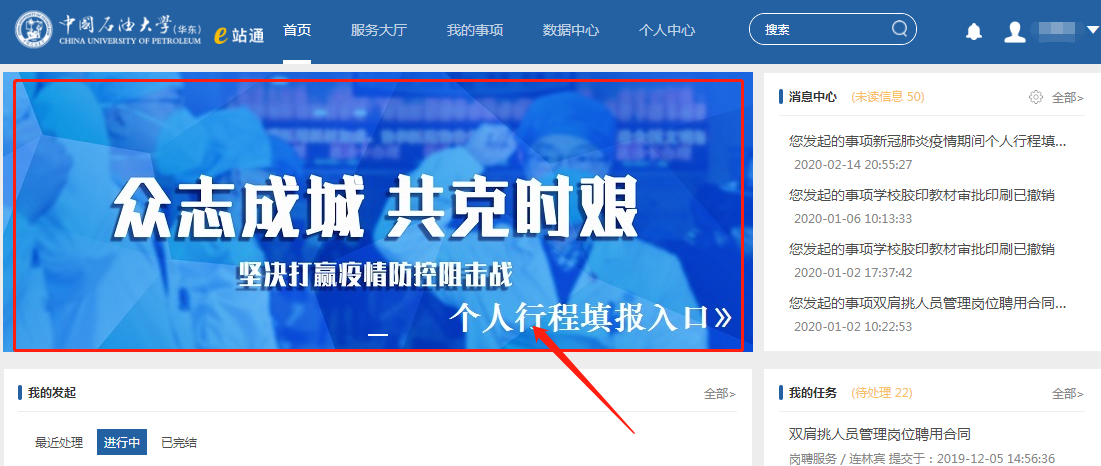 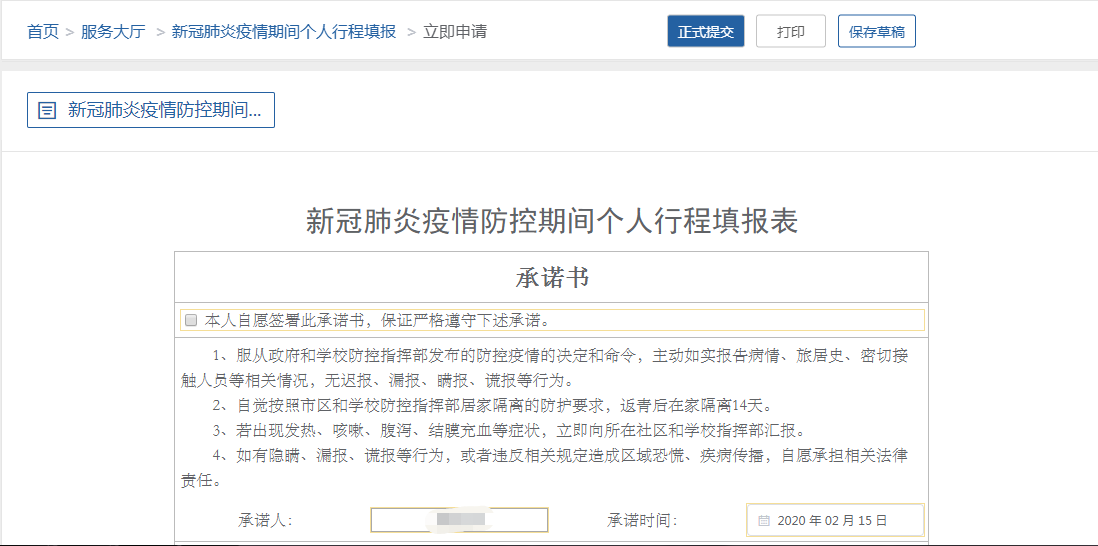 